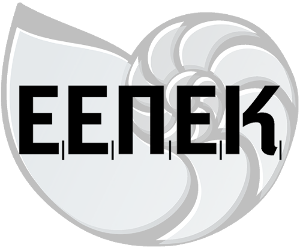 ΕΠΙΜΟΡΦΩΤΙΚΟ ΠΡΟΓΡΑΜΜΑ: Σύμβουλος Σχολικής ΖωήςΕΠΙΜΟΡΦΩΤΡΙΕΣ: Ηλιοπούλου Μάρθα & Δημητροπούλου ΦωτεινήΤΕΛΙΚΗ ΕΡΓΑΣΙΑΔημιουργία θετικού κλίματος στη σχολική τάξη: Προτεινόμενες δράσεις – Ο ρόλος του Συμβούλου Σχολικής Ζωής.ΕΠΙΜΟΡΦΟΥΜΕΝΗ: Χρυσούλα ΓεωργοπούλουΦεβρουάριος 2024ΕισαγωγήΣτην παρούσα εργασία θα παρουσιαστούν διάφορες δράσεις, στα πλαίσια της θετικής εκπαίδευσης, που μπορούν να προταθούν από τον σύμβουλο σχολικής ζωής και να υλοποιηθούν σε συνεργασία με τον διδάσκοντα, αποσκοπώντας στη δημιουργία θετικού και υποστηρικτικού κλίματος στη σχολική τάξη. Η διαχείριση μιας σχολικής τάξης αντιμετωπίζει πολλές προκλήσεις και περιλαμβάνει την επίλυση ζητημάτων στον μαθησιακό και συμπεριφορικό τομέα. Η εξεύρεση λύσης διευκολύνεται όταν τα μέλη της σχολικής κοινότητας νιώθουν ασφάλεια, έχουν θετικά συναισθήματα, έχουν κυρίως την αίσθηση του «ανήκειν» και γενικά υπάρχει ένα θετικό παιδαγωγικό κλίμα. Σε ένα τέτοιο σχολικό περιβάλλον, όπου συνδυάζονται οι αρχές της θετικής ψυχολογίας με τις καλύτερες πρακτικές διδασκαλίας, η εκπαίδευση σημειώνει το μέγιστο αποτέλεσμα.Λέξεις κλειδιά : Σύμβουλος σχολικής ζωής, Θετική εκπαίδευση, θετικό παιδαγωγικό κλίμα, διαχείριση σχολικής τάξης1.Σχολικό κλίμα: Η σημασία του και οι παράγοντες που το επηρεάζουνΤο σχολείο είναι ένας ζωντανός οργανισμός, στον οποίο συνυπάρχουν και αλληλοεπιδρούν διαφορετικοί άνθρωποι με διαφορετικές ανάγκες και αξίες. Ο τρόπος αλληλεπίδρασης διαμορφώνει το σχολικό κλίμα, έναν σημαντικό παράγοντα που επηρεάζει την ποιότητα της εκπαιδευτικής διαδικασίας και την ανάπτυξη των μαθητών/τριών.Η σημασία του σχολικού κλίματος για την καλή λειτουργία της σχολικής μονάδας έχει αναγνωριστεί εδώ και έναν αιώνα, αν και ο προσδιορισμός της έννοιας βρίσκεται ακόμη σε φάση διερεύνησης και συμπεριλαμβάνει όλες τις διαστάσεις που αποτελούν ένα μαθησιακό περιβάλλον (Μπούτσικου, 2012). Στη διεθνή βιβλιογραφία η έννοια σχολικό κλίμα αποδίδεται με τις έννοιες «ατμόσφαιρα», «πνεύμα» «ιδεολογία», «ήθος», «πολιτισμός, «κουλτούρα» κλπ. (Κοκκινέλη, 2019). Τελικά, ως σχολικό κλίμα μπορεί να οριστεί η ταυτότητα της κάθε σχολικής μονάδας, που παίζει σημαντικό ρόλο για την κοινωνική και τη συναισθηματική ανάπτυξη των μαθητών, ενώ παράλληλα επηρεάζει την επίδοσή τους, συμβάλλει στην ανάπτυξη της αυτοεκτίμησης των μαθητών, στην καλλιέργεια της συνεργασίας και της αλληλοβοήθειας, στη μείωση των περιστατικών βίας και εκφοβισμού «Είναι ίσως ο σημαντικότερος παράγοντας που συμβάλλει στην αποτελεσματικότητα ενός σχολείου, δίνοντας το στίγμα της ίδιας του της ύπαρξης» (Pashiardis, 2000).Το σχολικό κλίμα είναι πολύπλοκο φαινόμενο, που επηρεάζεται και συνδιαμορφώνεται από πολλούς παράγοντες. Οι περισσότεροι ερευνητές εστιάζουν στους ακόλουθους τέσσερις: την επικοινωνία, τη συνεργασία, τη διοίκηση του σχολείου και τους μαθητές.2.Θετική Ψυχολογία: Δημιουργία θετικών συναισθημάτωνΗ κεντρική φιλοσοφία της Θετικής Ψυχολογίας είναι η δημιουργία θετικών συναισθημάτων, που λειτουργούν ως κεντρικός μοχλός σε όλους τους τομείς της ζωής του ανθρώπου, φυσικά και στον τομέα της εκπαίδευσης (Θετική Εκπαίδευση). Η θετικότητα προάγει τη μάθηση, την ταχύτητα σκέψης, την κρίση, την επίλυση προβλημάτων, την παραγωγικότητα, τη δημιουργία, διότι διακρίνεται για την αγάπη για μάθηση, την ευελιξία, τη γενναιότητα, τον αυτοέλεγχο, την ευγνωμοσύνη, την ελπίδα, το χιούμορ, την επικέντρωση στο τώρα, την ηρεμία, την κίνηση και τη δράση. Ανήκει, επομένως, στον ρόλο των εμπλεκόμενων στην εκπαιδευτική διαδικασία να δημιουργούν θετικά συναισθήματα στους μαθητές (Δημητροπούλου, 2024).Ανάμεσα στα σημαντικότερα θετικά συναισθήματα συγκαταλέγονται η αισιοδοξία, η ενσυνειδητότητα, η ενσυναίσθηση και η ψυχολογική ροή.2.α.ΑισιοδοξίαΚυρίαρχο συναίσθημα μεταξύ αυτών είναι η αισιοδοξία, που αποτελεί τη θετική ματιά προς το μέλλον, ξεκινά από την αυτοπεποίθηση και δίνει δύναμη και κίνητρα για δράση. Άρα ο εκπαιδευτικός καλείται να επαινεί το παιδί, να το επιβραβεύει, ακόμη και για τις μικρές επιτυχίες του, αλλά και να συζητά τις αποτυχίες του χωρίς να είναι επικριτικός ώστε να ενισχύεται η θετική ματιά προς το μέλλον.2.β.ΕνσυνειδητότηταΩς ενσυνειδητότητα ορίζεται η νοητική κατάσταση που επιτρέπει στην προσοχή μας να είναι στραμμένη στην εμπειρία του παρόντος, να υπάρχει επίγνωση αυτού που συμβαίνει χωρίς αυτόματη αντίδραση και κριτική. Ο έλεγχος της προσοχής διασφαλίζει ως ένα βαθμό και έλεγχο της ζωής. Ελέγχοντας την προσοχή μπορούμε να διαβάσουμε, να παρακολουθήσουμε μια συνομιλία, να εργαστούμε, να μάθουμε, να αλλάξουμε. Εστιάζοντας απόλυτα στην παρούσα στιγμή, την αποδεχόμαστε και απομακρυνόμαστε από την ένταση που δημιουργείται επειδή επιθυμούμε να είναι τα πράγματα διαφορετικά. Έτσι οδηγούμαστε σε επιλογές που μας φέρνουν πιο κοντά στην ευημερία.2.γ.ΕνσυναίσθησηΗ ενσυναίσθηση, η ικανότητα του ατόμου να μπαίνει στη θέση του άλλου και να βλέπει τον κόσμο από την οπτική του, συμβάλλει στη αποδοχή της διαφορετικότητας και την αποτελεσματική επικοινωνία.Τα ερευνητικά δεδομένα δείχνουν ότι σχέσεις με ενσυναίσθηση αυξάνουν το αίσθημα ικανοποίησης από τη ζωή, γιατί οδηγούν σε κατανόηση και αποδοχή του ατόμου στην κοινωνία.Οι σχέσεις εκπαιδευτικών- μαθητών και μαθητών μεταξύ τους είναι ωφέλιμο να χαρακτηρίζονται από ενσυναίσθηση. Αυτό επιτυγχάνεται μέσω της ενεργητικής ακρόασης ή μέσα από παιχνίδια ρόλων.2.δ.Ψυχολογική ροήΗ ψυχολογική ροή μπορεί να περιγραφεί ως μια κατάσταση κατά την οποία το άτομο είναι απόλυτα απορροφημένο από ένα έργο που ταιριάζει με τις ικανότητές του και του δίνει μεγάλη αίσθηση ευχαρίστησης και αυτοπραγμάτωσης.Ο εκπαιδευτικός θέτει αρχικά τον εαυτό σου σε κατάσταση ψυχολογικής ροής μέσα από την εκτέλεση του εκπαιδευτικού του έργου προσδίδοντας σε αυτό διαστάσεις που εναρμονίζονται με τις κλήσεις και δεξιότητές του και ακολούθως οργανώνει μαθησιακές δραστηριότητες που μπορούν να οδηγήσουν τους μαθητές σε κατάσταση ψυχολογικής ροής, επιλέγοντας καινοτόμες παιδαγωγικές μεθόδους ενδεχομένως μη τυπικής μάθησης και λαμβάνοντας υπόψη του τις ιδιαιτερότητες και δεξιότητες των παιδιών.3.Το έργο του Συμβούλου Σχολικής ΖωήςΠώς διαμορφώνεται ο ρόλος του Συμβούλου Σχολικής Ζωής στα πλαίσια της Θετικής Εκπαίδευσης, δεδομένων των ανασταλτικών παραγόντων που εντοπίζονται στην εκτέλεση των καθηκόντων του με κυρίαρχο την έλλειψη χρόνου, λόγω του διττού ρόλου του και ως εκπαιδευτικού στη σχολική μονάδα (Βασιλειάδης, 2022) ; Σύμφωνα με την Απόφαση Αριθμ. 129431/ΓΔ4, Άρθρο 2 οι αρμοδιότητες και τα καθήκοντα του Συμβούλου Σχολικής Ζωής είναι:«- Η συμβουλευτική καθοδήγηση, η ενημέρωση και η υποστήριξη μαθητών, γονέων και κηδεμόνων σε θέματα παιδαγωγικής, αντιμετώπισης ζητημάτων σε τομείς που απασχολούν τη σχολική μονάδα, όπως ενδεικτικά, η διευθέτηση κρίσεων, η πρόληψη ακραίων συμπεριφορών, και η διαχείριση μαθησιακών δυσκολιών. - Η ενθάρρυνση και η ενίσχυση της επικοινωνίας του σχολείου με την οικογένεια και την ευρύτερη κοινότητα. - Η υποστήριξη μέσα από κοινωνικοπαιδαγωγικά προγράμματα, μεθόδους και πρακτικές για τη δημιουργική σύνδεση σχολείου, οικογένειας και κοινότητας και την συνεργασία τους, με στόχο τη διαχείριση κρίσεων, δηλαδή την πρόληψη κάθε τύπου αντικοινωνικών συμπεριφορών, την ενίσχυση μαθητών με ιδιαίτερες μαθησιακές ή συναισθηματικές δυσκολίες, την υποστήριξη αυτών και των οικογενειών τους κ.ά. - Η κοινωνική ένταξη, η συμπερίληψη και ενσωμάτωση μαθητών με ιδιαίτερες ικανότητες, κλίσεις και ταλέντα και η αξιοποίηση αυτών στον χώρο της σχολικής κοινότητας. - Η υποστήριξη των μαθητών μέσα από προληπτικές αλλά και συμβουλευτικές κοινωνικοπαιδαγωγικές δράσεις, προκειμένου οι μαθητές να αποκτήσουν εμπιστοσύνη στον εαυτό τους και αυτοεκτίμηση ώστε να συμμετέχουν ενεργά και αποτελεσματικά στην σχολική ζωή. - Η συνεργασία και η υποστήριξη των οικογενειών των μαθητών θα πραγματοποιηθεί συμπεριλαμβάνοντας και αξιοποιώντας τις κοινωνικοπαιδαγωγικές δράσεις, τη συμβουλευτική γονέων και τη δημιουργία ομάδων γονέων με κοινά ενδιαφέροντα και ανάγκες. - H δημιουργία και η καλλιέργεια θετικών σχέσεων αλληλεπίδρασης και συνεργασίας μεταξύ των μελών της σχολικής μονάδας και της ευρύτερης εκπαιδευτικής κοινότητας. Ο σχεδιασμός και η υλοποίηση επιμορφωτικών δράσεων, σε συνεργασία με τα ΚΕΣΥ προς όφελος των μελών της σχολικής κοινότητας. - Η άσκηση των καθηκόντων του λαμβάνει χώρα συμπληρωματικά και ενισχυτικά προς τους υφιστάμενους θεσμούς υποστήριξης των σχολικών μονάδων, χωρίς να υποκαθιστά τις αρμοδιότητες του συλλόγου διδασκόντων, του Διευθυντή και του Συντονιστή Εκπαιδευτικού Έργου της σχολικής μονάδας ή τις αρμοδιότητες υποστηρικτικών δομών της εκπαίδευσης. - Η συνεργασία του με τους «Συμβούλους Καθηγητές» που υποστηρίζουν τους μαθητές της Α΄ τάξης Επαγγελματικών Λυκείων (ΕΠΑ.Λ.) στο πλαίσιο της Πράξης «Μια Νέα Αρχή στα ΕΠΑ.Λ. - Υποστήριξη σχολικών μονάδων ΕΠΑ.Λ.» του Ε.Π. «Ανάπτυξη Ανθρώπινου Δυναμικού, Εκπαίδευση και Διά Βίου Μάθηση», ΕΣΠΑ 2014-20 με κωδικό ΟΠΣ 501076.»Ανταποκρινόμενος ο Σύμβουλος Σχολικής Ζωής στις παραπάνω αρμοδιότητές του και λαμβάνοντας υπόψιν του τις αρχές της Θετικής Ψυχολογίας και της Θετικής Εκπαίδευσης μπορεί να προτείνει στη σχολική μονάδα και να συνδιοργανώσει κάποιες δράσεις, όπως παρατίθενται στη συνέχεια.4.Τομείς παρέμβασης – Προτεινόμενες δράσειςΓια τη βελτίωση του σχολικού κλίματος μπορούν να γίνουν κάποιες παρεμβάσεις σε βασικούς τομείς της σχολικής ζωής, όπως η εξατομικευμένη διδασκαλία, η αντιμετώπιση μαθητών με μαθησιακές δυσκολίες, οι στρατηγικές διαχείρισης συμπεριφοράς, οι κοινωνικές δραστηριότητες του σχολείου, η συνεργασία με τους γονείς και τους εκπαιδευτικούς. Ο Σύμβουλος Σχολικής Ζωής στα πλαίσια των αρμοδιοτήτων του μπορεί να προτείνει κάποιες δράσεις.4.1.Εξατομικευμένη διδασκαλίαΤομέας ΔράσηςΗ εξατομικευμένη διδασκαλία, αναδεικνύει τις ικανότητες του μαθητή, συμβάλλει στην ανάπτυξη των δεξιοτήτων του, με αποτέλεσμα το χτίσιμο της αυτοπεποίθησης, της αναγνώρισης της αξίας του από το περιβάλλον, της δημιουργίας αρμονικών σχέσεων. Η οργάνωση της εξατομικευμένης διδασκαλίας απαιτεί χρόνο από την πλευρά των εμπλεκομένων στη μαθησιακή διαδικασία, που μεταφράζεται από τον εκάστοτε μαθητή ως αναγνώριση της μοναδικότητάς και ιδιαιτερότητάς του. Άρα τον κάνει να νιώθει χαρούμενος, ασφαλής, αισιόδοξος και ενδυναμώνει τη σχέση του με τον διδάσκοντα και το σχολείο.Μπορεί να πάρει ποικίλες μορφές, όπως: ανάθεση διαφορετικών εργασιών για το σπίτι, απόδοση διαφορετικών ρόλων στη διάρκεια του μαθήματος, εφαρμογή ποικίλων διδακτικών μεθόδων, ώστε να καλύπτονται όλοι οι μαθητές, ελευθερία επιλογής της δράσης που ο καθένας θέλει να αναλάβει, συνδυασμό της διδακτικής διαδικασίας με εξωδιδακτικές δραστηριότητες που υποστηρίζουν τη διαδικασία της μάθησης, ώστε να αναδειχθούν οι ποικίλες δεξιότητες των μαθητών. Εν γένει, ένα ευέλικτο πλαίσιο διδασκαλίας, που αφήνει περιθώρια για πρωτοβουλίες των μαθητών, βοηθώντας τους να κατανοήσουν τον τρόπο που λειτουργούν και μαθαίνουν, ώστε να οδηγηθούν όλοι στον μαθησιακό στόχο αλλά από τον δικό τους δρόμο.Προτεινόμενη δράσηΟ Σύμβουλος Σχολικής Ζωής, σε συνεργασία με τον Συντονιστή και τον Σχολικό Σύμβουλο, θα μπορούσε να δημιουργήσει ένα πλαίσιο συνεργασίας των εκπαιδευτικών του ίδιου τμήματος προκειμένου να διαμορφώσουν την εξατομικευμένη διδασκαλία στις περιπτώσεις των μαθητών που κρίνεται περισσότερο αναγκαίο και χρήσιμο. Το πλαίσιο συνεργασίας θα περιλαμβάνει συμβουλευτική καθοδήγηση, ανταλλαγή απόψεων, προτάσεις, αξιολόγηση και ανατροφοδότηση των δράσεων. Γνώμονας των προτεινόμενων δράσεων προτείνεται να είναι η δημιουργία θετικών συναισθημάτων, η δημιουργία αισιοδοξίας, ενσυναίσθησης, ενσυνειδητότητας, ψυχολογικής ροής. Οι δράσεις μπορούν να έχουν διαθεματικό χαρακτήρα, να εκτελούνται ομαδοσυνεργατικά, να σχεδιάζονται με βάση τις ιδιαίτερες ικανότητες του κάθε μαθητή, να υπάρχει δυνατότητα επιλογής, αίσθηση αποδοχής και σεβασμού.4.2.Αντιμετώπιση μαθητών με μαθησιακές δυσκολίεςΤομέας ΔράσηςΟι μαθησιακές δυσκολίες αφορούν τις ικανότητες που άπτονται κυρίως της Ανάγνωσης και της Γραφής και εκδηλώνονται ως δυσλεξία και δυσορθογραφία. Έχουν επιπτώσεις στην πρόσκτηση της γνώσης και την επικοινωνία, αλλά και ψυχοκοινωνικές επιπτώσεις, όταν δεν υπάρξει έγκαιρη διάγνωση και εξατομικευμένη αντιμετώπιση.Όταν δεν υπάρχει η δυνατότητα φοίτησης σε τμήμα ένταξης ή δεν υπάρχει σχετική διάγνωση, ο εκπαιδευτικός μπορεί να ακολουθήσει μια σειρά βασικών πρακτικών, για να βοηθήσει τον μαθητή που αντιμετωπίζει μαθησιακές δυσκολίες. Με βασική προϋπόθεση τον σεβασμό στην ιδιαιτερότητα, αφιερώνει χρόνο για εξατομικευμένη βοήθεια, δίνει ατομικές οδηγίες, περιορίζει τους παράγοντες που μπορεί να αποσπάσουν την προσοχή του μαθητή, ενθαρρύνει και επιβραβεύει τις προσπάθειες, δεν επιμένει σε λεπτομερή διόρθωση, οπτικοποιεί τη διδασκαλία (Κουκοτίδου, 2019).Προτεινόμενη δράσηΟ Σύμβουλος Σχολικής Ζωής σε συνεργασία με τον Καθηγητή Ειδικής Αγωγής και τους Εκπαιδευτικούς της τάξης, εντός του ευρύτερου πλαισίου συνεργασίας, όπως παρουσιάστηκε στην προαναφερθείσα προτεινόμενη δράση, δίνει χώρο για την ομαλή ένταξη και ανάδειξη των μαθητών με μαθησιακές δυσκολίες. Η υιοθέτηση της ομαδοσυνεργατικής μεθόδου προσφέρεται ιδιαίτερα για την επίτευξη αυτού του στόχου. Η συνεργασία στην ομάδα θα κάνει  τον μαθητή με μαθησιακές δυσκολίες να λειτουργεί ισότιμα με τους συμμαθητές του, να γίνεται αποδεκτός και να αναδείξει κάποιες ικανότητές του που θα φανούν χρήσιμες στην ομάδα του. Η παρατήρηση και καταγραφή της συμπεριφοράς και των αντιδράσεων των μαθητών, ώστε να συζητηθούν από την ομάδα των εμπλεκομένων εκπαιδευτικών είναι ζωτικής σημασίας για τον περαιτέρω σχεδιασμό των δράσεων.4.3.Στρατηγικές διαχείρισης συμπεριφοράςΤομέας ΔράσηςΣτο σχολικό περιβάλλον είναι αναπόφευκτο να συμβούν συγκρούσεις, καθώς συνυπάρχουν πολλοί και διαφορετικοί άνθρωποι, καθηγητές, μαθητές, διευθυντής κτλ. Προτεινόμενη δράσηΓια την πρόληψη και αντιμετώπιση σχολικών συγκρούσεων προτείνονται από τη διαθέσιμη βιβλιογραφία μέθοδοι και εργαλεία, όπως: η συμβουλή, η ενεργητική ακρόαση, η απειλή, το παιχνίδι ρόλων, η απαγόρευση, η συμβουλευτική, η επιστασία (παρατήρηση και όχι κατασκοπεία) (Αραβανής, 1996, Βεγιάννης, 2011, Κολιάδης, 2010). Για τη διευθέτηση των απείθαρχων συμπεριφορών προτείνεται ο αμοιβαίος σεβασμός, η συζήτηση, η τεχνική της αποφυγής, του συμβιβασμού, της αντιπαράθεσης, η χρήση εξουσίας, η τεχνική του οργανώνειν, η τεχνική της παραχώρησης, της ενσωμάτωσης, της διαπραγμάτευσης, του ανταγωνισμού, της διαμεσολάβησης, η μέθοδος της διαλεκτικής (Λεπίδας, 2012, Ντράικωρς, 2003, Παπαδοπούλου 2015, Σαϊτης, 2002, Τέκος, 2009).4.4.Κοινωνικές δραστηριότητεςΤομέας ΔράσηςΗ μάθηση είναι πρωτίστως μία κοινωνική δραστηριότητα και η συμμετοχή στην κοινωνική ζωή του σχολείου είναι βασική για να υπάρξει μάθηση. «Η έρευνα έχει δείξει ότι η κοινωνική συνεργασία μπορεί να βελτιώσει τις επιδόσεις των μαθητών, υπό τον όρο ότι τα είδη των αλληλεπιδράσεων που ενθαρρύνονται συμβάλλουν στη μάθηση» (Βοσνιάδου, Στ.).Προτεινόμενη δράσηΑξιοποιώντας τα δεδομένα αυτά της έρευνας, ο Σύμβουλος Σχολικής Ζωής σε συνεργασία με τον Σύλλογο Διδασκόντων και τη Διεύθυνση του Σχολείου επιδιώκει τη σύνδεση του σχολείου με την ευρύτερη κοινότητα. Οργανώνονται δραστηριότητες που θεωρούνται από τους μαθητές χρήσιμες για την πραγματική ζωή και οι οποίες μπορούν να οδηγήσουν στη μάθηση. Στα πλαίσια αυτών των δραστηριοτήτων επιδιώκεται η ενεργός συμμετοχή, η συνεργασία, η διδασκαλία μέσα από το παράδειγμα, η σύνδεση της καινούριας πληροφορίας με την προϋπάρχουσα γνώση.4.5.Συνεργασία με γονείςΤομέας ΔράσηςΟι σχέσεις σχολείου οικογένειας μπορεί να ακολουθούν το μοντέλο των τυπικών σχέσεων, όπου οι γονείς καλούνται στο σχολείο μόνο για τα απαραίτητα (π.χ. βαθμολογίες, εγγραφές κλπ), το μοντέλο της απλής γονεϊκής εμπλοκής, όταν η επικοινωνία είναι περιστασιακή και το μοντέλο της «ανοιχτής» επικοινωνίας, που αντιλαμβάνεται το σχολείο και την οικογένεια ως δύο συστήματα που διαρκώς αλληλεπιδρούν και δημιουργούν ένα ισχυρό πλαίσιο συνεργασίας. Στο πλαίσιο αυτού του μοντέλου μπορούν να λειτουργήσουν προγράμματα συνεκπαίδευσης σχολείου και οικογένειας και να ληφθούν υπόψη ποικίλοι παράγοντες που επηρεάζουν τις μεταξύ τους σχέσεις, όπως τα πολυπολιτισμικά περιβάλλοντα, η έμφυλη διάσταση κ.ά.Προτεινόμενη δράσηΟ Σύμβουλος Σχολικής Ζωής μπορεί να προτείνει το μοντέλο ανοιχτής επικοινωνίας, γιατί παρουσιάζει τα μεγαλύτερα εκπαιδευτικά οφέλη (κοινωνικά και παιδαγωγικά), βελτιώνει την ποιότητα του σχολείου και περιορίζει τις συγκρούσεις μεταξύ εκπαιδευτικών και γονέων. Αναλαμβάνει πρωτοβουλίες για την αποφυγή των συγκρούσεων σε επίπεδο πρόληψης, ανταπόκρισης και επαναφοράς. Σε επίπεδο πρόληψης μπορούν να υιοθετηθούν πρακτικές απορρόφησης εντάσεων και διαφωνιών (π.χ. καταγραφή ενδείξεων παραπόνων ή ανησυχιών των γονέων), να καταρτιστεί ένα σχέδιο δράσης της επικοινωνίας με τους γονείς και ένα ολοκληρωμένο πλάνο επικοινωνίας. Σε επίπεδο ανταπόκρισης δρομολογούνται μια σειρά ενεργειών, όπως διερεύνηση περιστατικών, καταγραφή, ενημέρωση αρχών και προσωπικού , οργάνωση διαμεσολάβησης κ.ά. Τέλος σε επίπεδο επαναφοράς παρέχεται υποστήριξη στους εμπλεκόμενους και γίνεται αναστοχασμός των δράσεων και ενεργειών.Βιβλιογραφικές ΑναφορέςΑραβανής, Γ., Ε. (1996). Πειθαρχία και εκπαίδευση. Ο ρόλος των ποινών και τωναμοιβών στο σχολείο και στο νηπιαγωγείο. Αθήνα: Γρηγόρη.Βασιλειάδης, Η. (2022). «Σύμβουλος Σχολικής Ζωής: Απόψεις εκπαιδευτικών για το ρόλο και την εφαρμογή του θεσμού στη Δευτεροβάθμια εκπαίδευση». Πανεπιστήμιο Ιωαννίνων.Βεγιάννη, Ε., Ν. (2011). Η αντίληψη και η συμβουλευτική παρέμβαση του εκπαιδευτικού της πρωτοβάθμιας εκπαίδευσης γύρω από το σχολικό εκφοβισμό (Bullying). Διπλωματική εργασία. Πανεπιστήμιο Πατρών, Πάτρα.Δημητροπούλου, Φ. (2024). Σεμινάριο ΕΕΠΕΚ: «Σύμβουλος Σχολικής Ζωής».Κοκκινέλη, Κ. (2019). «Το σχολικό κλίμα και η αξιολόγησή του: αντιλήψεις, ενδοιασμοί και αντιστάσεις των εκπαιδευτικών πρωτοβάθμιας εκπαίδευσης», Εκπαιδευτικός Κύκλος, Τόμος 7, Τεύχος ΙΚολιάδης, Ε., Α. (2010). Συμπεριφορά στο σχολείο: Αξιοποιούμε τις δυνατότητες, αντιμετωπίζουμε προβλήματα. Αθήνα: Κολιάδης.Κουκουτίδου, Χ. (2019). «Μαθησιακές δυσκολίες και ψυχιατρικές παθήσεις». ΤΕΙ Ηπείρου.Λεπίδας, Δ. (2012). Συγκρούσεις στο σχολείο: Ο ρόλος των εκπαιδευτικών και τηςηγεσίας. Διπλωματική εργασία. Πανεπιστήμιο Θεσσαλίας, Βόλος.Μπούτσικου Λεμονιά, 2012, Σχολικό κλίμα. EUROPEAN UNIVERSITY CYPRUS.Ντράικωρς, Ρ. (2003). Πέτα το ραβδί σου μακριά. Πειθαρχία χωρίς δάκρυα. Αθήνα:Θυμάρι.Παπαδοπούλου, Δ. (2015). Μέθοδοι διαχείρισης οργανωσιακών συγκρούσεων.Διαθέσιμο: http://www.tzaneio.gr/ep[...].pdf, Ανακτημένο στις 18/8/2017.Πασιαρδή, Γ. (2001). Το σχολικό κλίμα. Θεωρητική Ανάλυση και Εμπειρική Διερεύνηση των Βασικών Παραμέτρων του. Αθήνα: Τυποθήτω- Γιώργος Δαρδανός. Πασιαρδής, Π. & Πασιαρδή, Γ. (2000). Αποτελεσματικά σχολεία. Πραγματικότητα ή Ουτοπία. Αθήνα: Τυποθήτω- Γιώργος Δαρδανός.Σαΐτης, Χ., Αθ. (2002). Ο διευθυντής στο σύγχρονο σχολείο. Από τη θεωρία… στηνπράξη. Αθήνα [χ ο.].Τέκος, Γ. (2009). Διεύθυνση σχολικής μονάδας και διαχείριση συγκρούσεων από τηνοπτική των εκπαιδευτικών. Διπλωματική εργασία. Πανεπιστήμιο Θεσσαλίας, Βόλος. Διαθέσιμο στο: http://ir.lib.uth.gr/bitstre[...]wed=yΤουρλίδα, Σ. (2018). «Το σχολικό κλίμα ως παράγοντας αποτελεσματικότητας στις σχολικές μονάδες της πρωτοβάθμιας εκπαίδευσης στη Δυτική Αττική». Διπλωματική εργασία, ΕΚΠΑ Παιδαγωγικό Τμήμα Δημοτικής Εκπ/σης, Αθήνα.